Uvod: 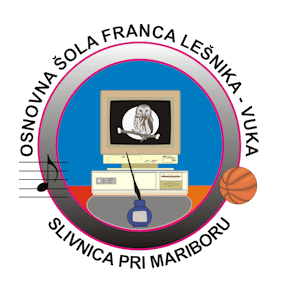 Ponovite pravila za Present Perfect in Past Simple, ki smo si jih zapisali v zvezek prejšnjo uro. Bodite pozorni na signalne besede, po katerih ta dva časa prepoznamo.Naslov učne ure: Present perfect in Past Simple - practiceGlavni del:  Rešite drugo stran učnega lista, ki ste ga dobili v šoli (Present Perfect in Past Simple). Prva stran je bila za prejšnjič za domačo nalogo in jo bomo pregledali na prvi videokonferenci.Učni list prilepite v zvezek.Zaključek:  Ponavljajte nepravilne glagole, predvsem bodite pozorni na zapis glagolov in pravilno izgovorjavo.